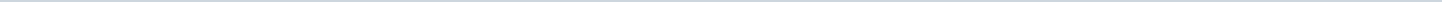 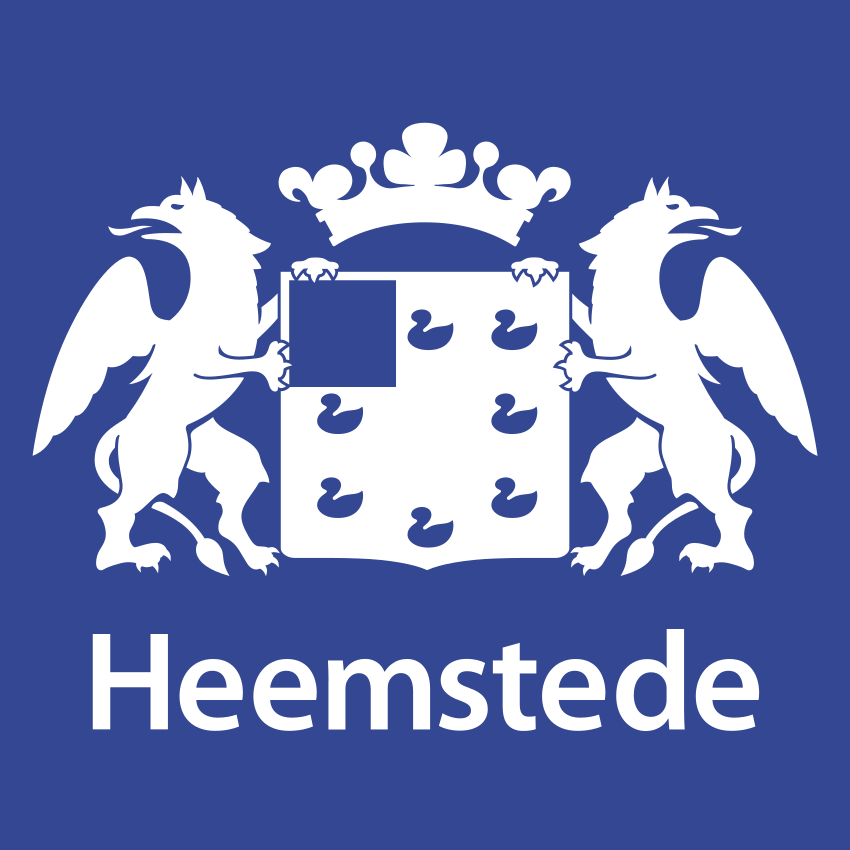 Gemeente HeemstedeAangemaakt op:Gemeente Heemstede29-03-2024 16:12Collegeberichten68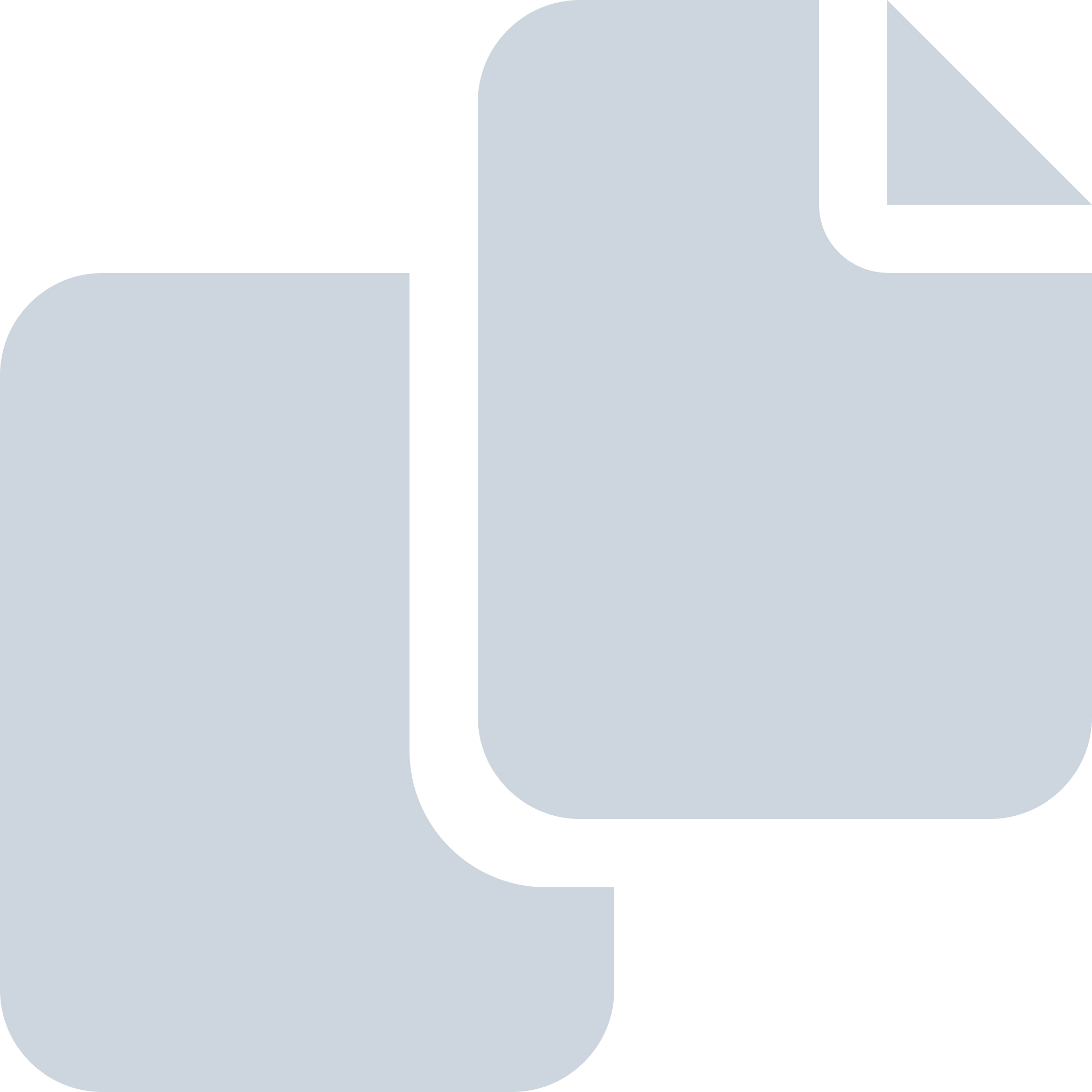 Periode: 2022#Naam van documentPub. datumInfo1.22 067 Periodiek overzicht uitvoering Integraal Huisvestingsplan basisscholen22-12-2022PDF,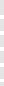 217,13 KB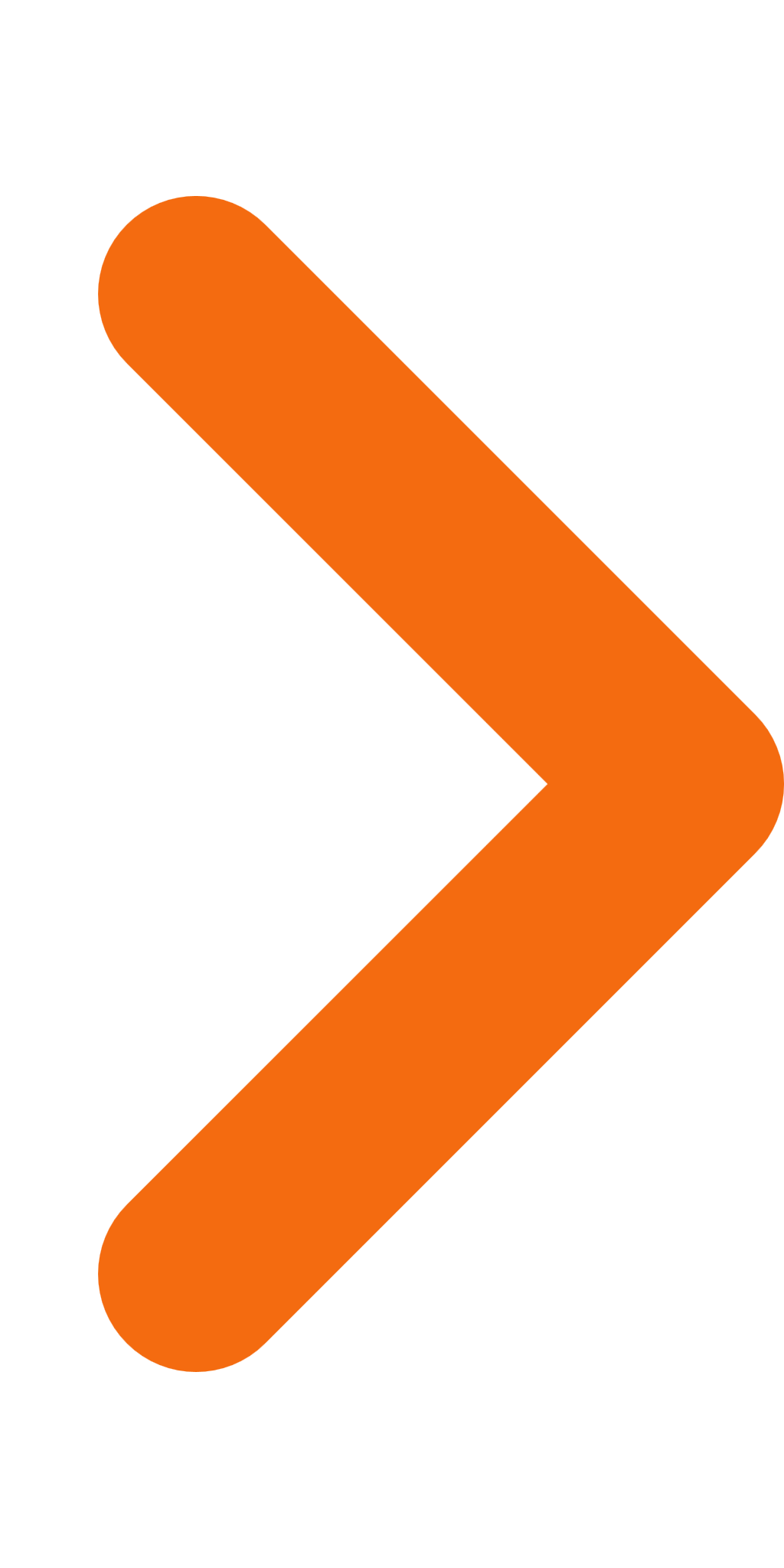 2.22 066 Stand van zaken proces (semi)permanente huisvesting statushouders en Oekraïense vluchtelingen21-12-2022PDF,104,52 KB3.22 065 Tussentijds overzicht besteding NPO middelen21-12-2022PDF,232,26 KB4.22 064 GR Bedrijfsvoering19-12-2022PDF,303,85 KB5.22 063 Reactieplatform openbare laadpalen Heemstede06-12-2022PDF,121,84 KB6.22 030b Collegebericht stand van zaken opvang Oekraïense vluchtelingen in Heemstede01-12-2022PDF,186,02 KB7.22 062 Wet gemeentelijke taak mogelijk maken asielopvangvoorzieningen23-11-2022PDF,113,23 KB8.22 061 Opzet proces Jeugdakkoord18-11-2022PDF,119,63 KB9.22 060 Inkoop jeugdhulp _uitstel perceel 217-11-2022PDF,167,24 KB10.22 059 Beantwoording vraag stand van zaken bouw Belvedère wandelbos Groenendaal10-11-2022PDF,62,30 KB11.22 056 Vervolg huisvesting statushouders en Oekraïners01-11-2022PDF,164,12 KB12.Tussenbericht werkgroep Samen besturen24-10-2022PDF,147,21 KB13.22 055 Aangenomen en openstaande moties20-10-2022PDF,244,73 KB14.22 054 Collegebericht Tussenbericht werkgroep Samen besturen20-10-2022PDF,147,21 KB15.22 053 Collegebericht Bestuursovereenkomst NOVEX Schipholregio20-10-2022PDF,363,95 KB16.22 052 Toezicht op en uitvoering Jeugdbescherming11-10-2022PDF,830,24 KB17.22 051 Tussenstand energietoeslag 202211-10-2022PDF,108,08 KB18.22 050 Stand van zaken huisvesting Oekraïners en statushouders07-10-2022PDF,257,38 KB19.22 049 Herinrichting Van den Eijndekade28-09-2022PDF,80,72 KB20.22 048 Fiets parkeren intercitystation Heemstede-Aerdenhout – ontwerpfase28-09-2022PDF,322,44 KB21.22 047 Toelichting dotaties aan -voorziening wegen- en -onderhoudsfonds woningen en gebouwen-22-09-2022PDF,121,10 KB22.22 046 Aanpak energieopgave Heemstede16-09-2022PDF,169,82 KB23.22 045 Aanbesteding verwerking restafval blijft bij AEB_14-09-2022PDF,73,51 KB24.22 044 Stand van zaken opvang statushouders en Oekraïners - 9 sept 202209-09-2022PDF,285,45 KB25.22 043 Collegebericht bestuursverslag 2021 Stichting Openbaar Onderwijs Zuid-Kennemerland07-09-2022PDF,6,63 MB26.22 042 Collegebericht Beschermd Wonen stand van zaken Doordecentralisatie06-09-2022PDF,1,33 MB27.20 041 Voormalig postkantoor Binnenweg 160 - uitspraak voorzieningenrechter, omgevingsvergunning01-09-2022PDF,192,02 KB28.22 040 Collegebericht Periodiek overzicht uitvoering IHP augustus 202225-08-2022PDF,119,49 KB29.22 039 Collegebericht stand van zaken Regiorijder13-07-2022PDF,123,03 KB30.22 038 Stand van zaken opvang Oekraïense vluchtelingen in Heemstede - 7 juli 202207-07-2022PDF,234,58 KB31.22 037 Versnelde opvang statushouders05-07-2022PDF,87,21 KB32.22 036 Effecten meicirculaire 202205-07-2022PDF,243,05 KB33.22 035 Regionale raadsbrief opvang asielzoekers en statushouders 1 juli 202201-07-2022PDF,93,65 KB34.22 034 Kostendelersnorm02-06-2022PDF,109,52 KB35.22 033 Tussenbericht aanbesteding verwerking restafval31-05-2022PDF,105,25 KB36.22 032 Reactie Omrin op businesscase aanbesteding restafvalverwerking31-05-2022PDF,886,89 KB37.22 031 Jaarverslag 2021 en Jaarplan 2022 Samenwerkingsverb. Noord-Holland Samen Veilig en Regionaal Informatie- en Expertise Centrum30-05-2022PDF,145,99 KB38.22 030 Collegebericht stand van zaken opvang Oekraïense vluchtelingen in Heemstede13-05-2022PDF,85,42 KB39.22 029 Woonwensenonderzoek MRA 202211-05-2022PDF,10,59 MB40.22 028 Stand van zaken opvang Oekraïense vluchtelingen in Heemstede - 4 mei 202204-05-2022PDF,238,44 KB41.22 027 Stand van zaken opvang Oekraïense vluchtelingen in Heemstede - 15 april 202215-04-2022PDF,531,66 KB42.22 026 toezegging Cie Ruimte dd 17-2-2022 (12-4-2022)13-04-2022PDF,23,54 KB43.22 025 Collegebericht stand van zaken opvang Oekraïense vluchtelingen in Heemstede08-04-2022PDF,163,61 KB44.22 024 Stand van zaken opvang Oekraïense vluchtelingen in Heemstede01-04-2022PDF,169,95 KB45.22 023 Motie VVD innovatieve snelheidsmaatregelen, 5-11-202131-03-2022PDF,138,45 KB46.22 022 Resultaten Koopstromenonderzoek 202129-03-2022PDF,84,21 KB47.22 021 Stand van zaken opvang Oekraïense vluchtelingen d.d. 25 maart 202225-03-2022PDF,299,65 KB48.22 020 Stand van zaken extra taken gemeentelijke organisatie25-03-2022PDF,293,81 KB49.22 019 Actieprogramma OV-knooppunten23-03-2022PDF,8,01 MB50.22 018 Stand van zaken opvang Oekraïense vluchtelingen in Heemstede18-03-2022PDF,165,76 KB51.22 017 Samenwerking GBKZ en Belastingen Bollenstreek17-03-2022PDF,86,40 KB52.22 016 Jaarverslag Afval 202111-03-2022PDF,30,72 MB53.22 015 Ondertekenen overeenkomsten Princenbuurt + voorrangsregeling09-03-2022PDF,68,61 KB54.22 014 Verplaatsen komgrens Cruquiusweg, stand van zaken04-03-2022PDF,28,68 KB55.22 013 Rotonde kruispunt Glipper Dreef Sportparklaan02-03-2022PDF,259,64 KB56.22 012 Collegebericht IHP en statushouders 17 feb 202218-02-2022PDF,68,36 KB57.22 011 Collegebericht stand van zaken coronacrisis in Heemstede18-02-2022PDF,125,86 KB58.22 010 Stand van zaken WRK-leiding haalbaarheidsstudie15-02-2022PDF,134,63 KB59.22 009 Manpadslaangebied beantwoording vragen commissie Ruimte en fractie GL (geanonimiseerd)08-02-2022PDF,9,77 MB60.22 008 Cruquiusbrug start werkzaamheden07-02-2022PDF,161,21 KB61.22 008 Onderzoeken externe bureaus Manpadslaangebied03-02-2022PDF,126,36 KB62.22 007 Stand van zaken project Van Merlenlaan e.o.03-02-2022PDF,69,51 KB63.22 006 Jaarwisseling 2021-202202-02-2022PDF,114,80 KB64.22 005 Stand van zaken coronacrisis in Heemstede28-01-2022PDF,226,18 KB65.22 004 Formule 1 in Zandvoort - Evaluatie 2021 en start voorbereidingen editie 202226-01-2022PDF,30,72 MB66.22 003 Aanpassen procesvoorstel zuidstrook De Hartekamp26-01-2022PDF,159,45 KB67.22 002 Stand van zaken coronacrisis in Heemstede13-01-2022PDF,95,33 KB68.22 001 Moties begroting 202212-01-2022PDF,212,28 KB